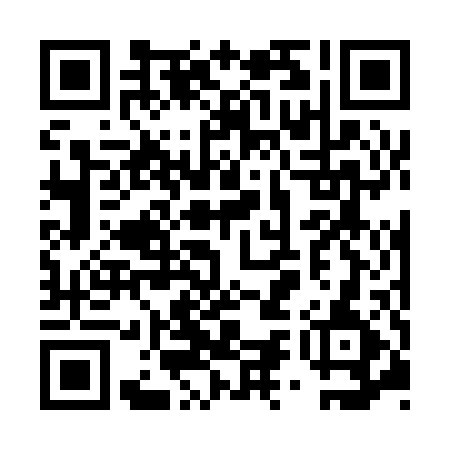 Prayer times for Abdul Karimwala, PakistanWed 1 May 2024 - Fri 31 May 2024High Latitude Method: Angle Based RulePrayer Calculation Method: University of Islamic SciencesAsar Calculation Method: ShafiPrayer times provided by https://www.salahtimes.comDateDayFajrSunriseDhuhrAsrMaghribIsha1Wed4:055:3312:143:526:568:242Thu4:045:3212:143:526:578:253Fri4:035:3112:143:526:578:264Sat4:025:3112:143:526:588:275Sun4:015:3012:143:526:598:286Mon4:005:2912:143:526:598:297Tue3:595:2812:143:527:008:308Wed3:585:2712:143:527:018:309Thu3:575:2612:143:527:018:3110Fri3:565:2612:143:527:028:3211Sat3:545:2512:143:527:038:3312Sun3:545:2412:143:527:038:3413Mon3:535:2412:143:527:048:3514Tue3:525:2312:143:527:058:3615Wed3:515:2212:143:527:058:3716Thu3:505:2212:143:527:068:3817Fri3:495:2112:143:527:078:3918Sat3:485:2112:143:527:078:4019Sun3:475:2012:143:527:088:4120Mon3:465:1912:143:527:088:4221Tue3:465:1912:143:527:098:4222Wed3:455:1812:143:527:108:4323Thu3:445:1812:143:527:108:4424Fri3:445:1812:143:527:118:4525Sat3:435:1712:143:527:128:4626Sun3:425:1712:143:527:128:4727Mon3:425:1612:143:527:138:4828Tue3:415:1612:153:527:138:4829Wed3:415:1612:153:537:148:4930Thu3:405:1512:153:537:148:5031Fri3:405:1512:153:537:158:51